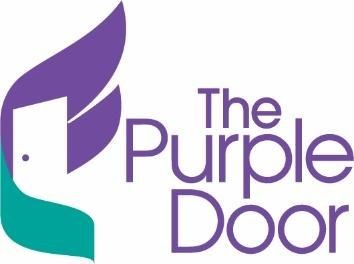 The Purple Door Training Request FormThe Purple Door strongly encourages a minimum of one month’s notice for any training event to ensure staff availability and travel. We also require a 48-hour notice for any modifications to the original request to ensure        we have adequate staff and resources to accommodate changes.Please email request to: p_e@purpledoortx.orgContact InformationContact Name:                                                                       Title: Organization Name: Address: Phone Number: Email: Organization & Audience InformationHow many participants are expected? What types of professions do the participants hold? Venue & Presentation LogisticsName and address of training location: Primary and alternate contact name and phone number: Will this presentation be part of a larger conference?	 Suggested start date:    1​st​ choice:                           2​nd​:                                          3​rd :Suggested time of training for start date:What equipment or materials do you need The Purple Door to provide? ​*Projector, laptop, etc. Additional Information Please tell us why you are requesting this training?What are your goals as a result of this training? Once the training request form is submitted an educator will contact you for further details regarding a training plan that works best for your organization.Topic DescriptionsDomestic & Sexual Violence Overview   (1.0)This training is designed to help understand the different dynamics of domestic and sexual violence, including myth and facts and how to recognize violence in a relationship.  This training will also cover understanding consent, the power and control wheel, the equality wheel, and agency services. Agency Services   (1.0)This training is designed to provide a history of The Purple Door and an in depth view of our free and confidential services offered for victims of domestic and sexual violence. This training will also include information about volunteer/internship opportunities and our Battering Intervention and Prevention Program (BIPP) for perpetrators. Sexual Harassment in the workplace   (1.0)Sexual Harassment is an unwelcome sexual advance, request for sexual favors, and other verbal or physical harassment of a sexual nature in the workplace. This training will provide an overview of signs of sexual harassment, reporting, and stopping any future sexual harassment in the workplaceRape Culture/ Gender Roles (2.0)First part: This training will provide a general overview of preconceptions about attributes or characteristics and the roles that are performed by women and men in our society. Gender roles can be harmful as they can result in the discrimination of women and men whom do not fit their societal roles. Second part: We will work on an in depth understanding of how society creates an environment in which rape is prevalent and sexual violence against women is normalized and excused in the media and popular culture. We will learn how rape culture distorts the perception of consent, creates harmful attitudes, and societal attributes that reinforce sexual violence.Getting Men Involved   (1.5)Domestic and Sexual Violence is not just a woman’s issue, it affects men too. This training will provide information of what men can do to stop violence in the community, create accountability for perpetrators, and support survivors. What makes the perfect victim?   (2.0)Domestic violence does not discriminate. It affects people and families of all races, income levels, educational backgrounds, religious affiliations and sexual orientation. Domestic violence is not an isolated or one time incident, it is the deliberate and intentional pattern of behavior designed to manipulate and control the victim. Participants will be able to recognize a victim’s response to repeated abusive behavior by their intimate partner.   Effects of domestic violence on children   (2.0)This training will provide learners with an overview of the effects children experience as a result of domestic violence in the home. Learners with understand Adverse Childhood Experiences (ACEs) and the signs and symptoms children of all ages endure as a result of domestic violence. Battering Intervention and Prevention Program (BIPP)   (2.0)This training will provide learners with knowledge of The Purple Door’s Battering Intervention and Prevention Program. During the training, learners will get an in depth view of the domestic, emotional/verbal, and sexual violence inventory’s, rules, and the process of making a referral to the program.Recognizing & Responding to Domestic Violence in the workplace   (2.0)This training will provide employers information on how to recognize red flags in a toxic relationship in the workplace. The participants will be able to broaden their knowledge on supporting survivors by starting the conversation, provide assistance with safety, planning and precautions, and support for employees and customer safety.Communication with victims of trauma   (2.0)Why are some survivors acting like this? This training will provide the attendees in depth information on trauma-informed care. The trauma-informed care approach provides survivors a place to be heard and a safe environment in which survivors are willing to follow through with holding the perpetrator accountable. This training is primarily for professionals working with current survivors.Working with vulnerable communities: LGBTQ+ , Non-English speaking communities and Religious communities    (2.0)Vulnerable communities have a higher probability of experiencing domestic and sexual violence than other communities. This training will provide an overview of the experiences that vulnerable communities may experience in our society and the effects of domestic and sexual violence in these communities. The long term effects of domestic & sexual violence in our communities   (2.0)The cost of intimate partner violence, sexual assault, and stalking exceed $5.8 billion each year in the United States. This training will provide an overview of the long term monetary effects that domestic and sexual violence has in our communities and society. Bonus Modules(Can be added to any presentation)In their shoes: Teen and Dating Violence  (1.5)This interactive activity is a training kit for any group or adults such as teachers, counselors, and youth group leader, law enforcement, or parents. Participants become one of six teen characters based on their experiences of real teens including sexting, pregnancy, and homophobia and stalking. They make choices about their relationship and move through the scenario by reading about interactions with their partner, family, friends, counselors, police and others.In Her shoes: Adult edition (1.5)This interactive simulation is based on the real life experience of women with abusive partners, in this exercise, participants, will have the opportunity to walk in these survivors shoes for a short time. In Her Shoes, will allows participants to temporarily experience life as a woman experiencing violence. It is an interactive, educational exercise used in a workshop setting to help us connect to the day-to-day reality for women experiencing violence, deepen our empathy and compel us to take action.